Отдел образования Администрации Нефтекумского городского округа Ставропольского края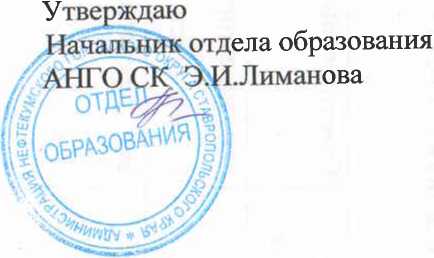 План график курсовых мероприятий для руководящих и педагогических работников образовательных организаций Нефтекумского городского округасоставленный на основании годового календарного учебного графика Министерства образования Ставропольского края ГБУ ДПО «СКИРО ПК и ПРО»2020 учебный год№п/пТематика повышения квалификацииКатегория слушателейМесто проведения (г. Ставрополь) / состав слушателейПредполагаемые сроки проведенияФорма обученияКафедра гуманитарных дисциплинКафедра гуманитарных дисциплинКафедра гуманитарных дисциплинКафедра гуманитарных дисциплинКафедра гуманитарных дисциплинКафедра гуманитарных дисциплинКурсы повышения квалификации (24 часа)Курсы повышения квалификации (24 часа)Курсы повышения квалификации (24 часа)Курсы повышения квалификации (24 часа)Курсы повышения квалификации (24 часа)Курсы повышения квалификации (24 часа)Февраль 2020годФевраль 2020годФевраль 2020годФевраль 2020годФевраль 2020годФевраль 2020год1Научно-методическое сопровождение работы с обучающимися, проявившими выдающиеся способности по истории и обществознаниюучителя истории и обществознания2- Нефтекумский р-он25.02.202028.02.2020Очная с применением дистанционных образовательных технологий и электронного обученияМарт 2020 годМарт 2020 годМарт 2020 годМарт 2020 годМарт 2020 годМарт 2020 год2Особенности преподавания учебного предмета «Второй иностранный язык»Учителя иностранного языка1- Нефтекумский р-он02.03.202005.03.2020Очная с применением дистанционных образовательных технологий и электронного обученияАпрель 2020 годАпрель 2020 годАпрель 2020 годАпрель 2020 годАпрель 2020 годАпрель 2020 год3Особенности преподавания учебных предметов «Родной язык» и «Родная литература»учителя русского языка и литературы3- Нефтекумский р-он11.04.202015.04.2020Очная с применением дистанционных образовательных технологий и электронного обучения                                                    Июнь 2020год                                                    Июнь 2020год                                                    Июнь 2020год                                                    Июнь 2020год                                                    Июнь 2020год4Научно-методическое сопровождение работы с обучающимися, проявившими выдающиеся способности по иностранным языкамУчителя иностранного языка1- Нефтекумский р-он01.06.202004.05.2020Очная с применением дистанционных образовательных технологий и электронного обученияОктябрь 2020 годОктябрь 2020 годОктябрь 2020 годОктябрь 2020 годОктябрь 2020 годОктябрь 2020 год5Особенности преподавания учебного предмета «Второй иностранный язык»учителя иностранного языка2- Нефтекумский р-он19.10.202022.10.2020Очная с применением дистанционных образовательных технологий и электронного обученияИюнь 2020год (36ч)Июнь 2020год (36ч)Июнь 2020год (36ч)Июнь 2020год (36ч)Июнь 2020год (36ч)Июнь 2020год (36ч)6Казачество в истории СтавропольяУчителя истории и обществознания1- Нефтекумский р-он10.06.202017.06.2020Очная с применением дистанционных образовательных технологий и электронного обученияОктябрь 2020год (36 ч)Октябрь 2020год (36 ч)Октябрь 2020год (36 ч)Октябрь 2020год (36 ч)Октябрь 2020год (36 ч)Октябрь 2020год (36 ч)7Методика подготовки обучающихся к государственной итоговой аттестации по иностранному языкуУчителя иностранного языка 1- Нефтекумский р-он10.10.202016.10.2020Очная с применением дистанционных образовательных технологий и электронного обучения8Методика подготовки обучающихся к государственной итоговой аттестации по русского языка и литературы Учителя русского языка и литературы9- Нефтекумский р-он31.10.202007.11.2020Очная с применением дистанционных образовательных технологий и электронного обученияНоябрь 2020 (36 ч)Ноябрь 2020 (36 ч)Ноябрь 2020 (36 ч)Ноябрь 2020 (36 ч)Ноябрь 2020 (36 ч)Ноябрь 2020 (36 ч)9Методика подготовки обучающихся к государственной итоговой аттестации по истории и обществознанию Учителя истории и обществознания2- Нефтекумский р-он06.11.202012.11..2020Очная с применением дистанционных образовательных технологий и электронного обученияДекабрь 2020 (36 ч)Декабрь 2020 (36 ч)Декабрь 2020 (36 ч)Декабрь 2020 (36 ч)Декабрь 2020 (36 ч)Декабрь 2020 (36 ч)10Методика подготовки обучающихся к государственной итоговой аттестации по истории и обществознанию Учителя истории и обществознания3- Нефтекумский р-он19.12.202025.12..2020Очная с применением дистанционных образовательных технологий и электронного обученияЯнварь 2020 (72 ч)Январь 2020 (72 ч)Январь 2020 (72 ч)Январь 2020 (72 ч)Январь 2020 (72 ч)Январь 2020 (72 ч)11Преподавание иностранного языка в условиях реализации ФГОС и  среднего общего образованияУчителя истории и обществознания1- Нефтекумский р-он11.01.202024.01.2020Очная с применением дистанционных образовательных технологий и электронного обученияФевраль 2020 (72 ч)Февраль 2020 (72 ч)Февраль 2020 (72 ч)Февраль 2020 (72 ч)Февраль 2020 (72 ч)Февраль 2020 (72 ч)12Преподавание русского языка и литературы в условиях поликультурной образовательной среды современной школы Учителя русского языка и литературы3- Нефтекумский р-он01.02.202014.02.2020Очная с применением дистанционных образовательных технологий и электронного обучения13Преподавание иностранных языков в условиях реализации ФГОС основного и среднего общего образованияУчителя иностранного языка4- Нефтекумский р-он01.02.202014.02.2020Очная с применением дистанционных образовательных технологий и электронного обученияАпрель 2020 год (72 ч)Апрель 2020 год (72 ч)Апрель 2020 год (72 ч)Апрель 2020 год (72 ч)Апрель 2020 год (72 ч)Апрель 2020 год (72 ч)14Преподавание иностранных языков в условиях реализации ФГОС основного и среднего общего образованияУчителя иностранного языка1- Нефтекумский р-он11.04.202024.04.2020Очная с применением дистанционных образовательных технологий и электронного обученияОктябрь 2020год ( 72 ч)Октябрь 2020год ( 72 ч)Октябрь 2020год ( 72 ч)Октябрь 2020год ( 72 ч)Октябрь 2020год ( 72 ч)Октябрь 2020год ( 72 ч)15Совершенствование профессиональных компетенций педагогов, реализующих предметные области «Основы религиозных2культур и светской этики» и «Основы духовы духовно-нравственной культуры народов России"Преподаватели ОРКСЭ2- Нефтекумский р-он03.10.202016.10.2020Очная с применением дистанционных образовательных технологий и электронного обученияДекабрь  2020 год ( 72 ч)Декабрь  2020 год ( 72 ч)Декабрь  2020 год ( 72 ч)Декабрь  2020 год ( 72 ч)Декабрь  2020 год ( 72 ч)Декабрь  2020 год ( 72 ч)16Преподавание русского языка и литературы в условиях поликультурной образовательной среды современной школы Учителя русского языка и литературы2- Нефтекумский р-он12.12.202025.12.2020Очная с применением дистанционных образовательных технологий и электронного обученияФевраль 2020 год ( 108 ч)Февраль 2020 год ( 108 ч)Февраль 2020 год ( 108 ч)Февраль 2020 год ( 108 ч)Февраль 2020 год ( 108 ч)Февраль 2020 год ( 108 ч)17Преподавание филологических дисциплин в условиях реализации федеральных государственных образовательных стандартов основного и среднего общего образованияУчителя русского языка и литературы3- Нефтекумский р-он28.02.202020.03.2020Очная с применением дистанционных образовательных технологий и электронного обучения18Преподавание истории и обществознания в условиях реализации федеральныхгосударственных образовательных стандартов основного и среднего общего образованияУчителя истории и обществознания2- Нефтекумский р-он29.02.202021.03.2020Очная с применением дистанционных образовательных технологий и электронного обученияМарт 2020 год ( 108 ч)Март 2020 год ( 108 ч)Март 2020 год ( 108 ч)Март 2020 год ( 108 ч)Март 2020 год ( 108 ч)Март 2020 год ( 108 ч)19Преподавание истории и обществознания в условиях реализации федеральных государственных образовательных стандартов основного и среднего общегоУчителя истории и обществознания1- Нефтекумский р-он28.03.202017.04.2020Очная с применением дистанционных образовательных технологий и электронного обученияМай 2020 год ( 108 ч)Май 2020 год ( 108 ч)Май 2020 год ( 108 ч)Май 2020 год ( 108 ч)Май 2020 год ( 108 ч)Май 2020 год ( 108 ч)20Преподавание филологических дисциплин в условиях реализации федеральных государственных образовательных стандартов основного и среднего общего образованияУчителя русского языка и литературы4- Нефтекумский р-он16.05.202005.06.2020Очная с применением дистанционных образовательных технологий и электронного обученияСентябрь 2020 год ( 108 ч)Сентябрь 2020 год ( 108 ч)Сентябрь 2020 год ( 108 ч)Сентябрь 2020 год ( 108 ч)Сентябрь 2020 год ( 108 ч)Сентябрь 2020 год ( 108 ч)21Преподавание иностранных языков в условиях реализации федеральных государственных образовательных стандартов основного и среднего общего образованияУчителя иностранного языка1- Нефтекумский р-он19.09.202009.10.2020Очная с применением дистанционных образовательных технологий и электронного обучения                                                                                    Октябрь 2020 год(108 ч)                                                                                    Октябрь 2020 год(108 ч)                                                                                    Октябрь 2020 год(108 ч)                                                                                    Октябрь 2020 год(108 ч)                                                                                    Октябрь 2020 год(108 ч)                                                                                    Октябрь 2020 год(108 ч)22Преподавание истории и обществознания в условиях реализации федеральных государственных образовательных стандартов основного и среднего общего образованияУчителя истории и обществознания1- Нефтекумский р-он10.10.202030.10.2020Очная с применением дистанционных образовательных технологий и электронного обучения23Преподавание филологических дисциплин в условиях реализации федеральных государственных образовательных стандартов основного и среднего общего образованияУчителя русского языка и литературы3- Нефтекумский р-он24.10.202011.11.2020Очная с применением дистанционных образовательных технологий и электронного обученияНоябрь 2020 год ( 108 ч)Ноябрь 2020 год ( 108 ч)Ноябрь 2020 год ( 108 ч)Ноябрь 2020 год ( 108 ч)Ноябрь 2020 год ( 108 ч)Ноябрь 2020 год ( 108 ч)24Преподавание филологических дисциплин в условиях реализации федеральных государственных образовательных стандартов основного и среднего общего образованияУчителя русского языка и литературы2- Нефтекумский р-он11.11.202004.12.2020Очная с применением дистанционных образовательных технологий и электронного обучения25Преподавание истории и обществознания в условиях реализации федеральных государственных образовательных стандартов основного и среднего общего образованияУчителя истории и обществознания1- Нефтекумский р-он21.11.202011.12.2020Очная с применением дистанционных образовательных технологий и электронного обучения26Преподавание иностранных языков в условиях реализации федеральных государственных образовательных стандартов основного и среднего общего образованияУчителя иностранного языка1- Нефтекумский р-он28.11.202018.12.2020Очная с применением дистанционных образовательных технологий и электронного обученияКафедра естественно-математических дисциплин и информационных технологийКафедра естественно-математических дисциплин и информационных технологийКафедра естественно-математических дисциплин и информационных технологийКафедра естественно-математических дисциплин и информационных технологийКафедра естественно-математических дисциплин и информационных технологийКафедра естественно-математических дисциплин и информационных технологийКурсы повышения квалификации (36 часов)Курсы повышения квалификации (36 часов)Курсы повышения квалификации (36 часов)Курсы повышения квалификации (36 часов)Курсы повышения квалификации (36 часов)Курсы повышения квалификации (36 часов)Февраль 2020 годФевраль 2020 годФевраль 2020 годФевраль 2020 годФевраль 2020 годФевраль 2020 год27Особенности преподавания астрономии в системе общего образованияУчителя физики1- Нефтекумский р-он01.02.202007.02.2020Очная с применением дистанционных образовательных технологий и электронного обученияМарт 2020 год  (36 ч)Март 2020 год  (36 ч)Март 2020 год  (36 ч)Март 2020 год  (36 ч)Март 2020 год  (36 ч)Март 2020 год  (36 ч)28Методика подготовки выпускников 11 классов к государственной итоговой аттестации по математикеУчителя математики1- Нефтекумский р-он21.03.202027.03.2020Очная с применением дистанционных образовательных технологий и электронного обученияНоябрь 2020 год ( 36 ч)Ноябрь 2020 год ( 36 ч)Ноябрь 2020 год ( 36 ч)Ноябрь 2020 год ( 36 ч)Ноябрь 2020 год ( 36 ч)Ноябрь 2020 год ( 36 ч)29Современные процедуры оценки качества географического образования в школеУчителя географии1- Нефтекумский р-он28.11.202004.12.2020Очная с применением дистанционных образовательных технологий и электронного обучения30Современные процедуры оценки качества образования по химииУчителя химии1- Нефтекумский р-он28.11.202004.12.2020Очная с применением дистанционных образовательных технологий и электронного обученияДекабрь 2020 год (36 ч)Декабрь 2020 год (36 ч)Декабрь 2020 год (36 ч)Декабрь 2020 год (36 ч)Декабрь 2020 год (36 ч)Декабрь 2020 год (36 ч)31Современные процедуры оценки качества биологического образования в школеУчителя биологии2- Нефтекумский р-он05.12.202011.12.2020Очная с применением дистанционных образовательных технологий и электронного обученияЯнварь 2020 год ( 36 ч)Январь 2020 год ( 36 ч)Январь 2020 год ( 36 ч)Январь 2020 год ( 36 ч)Январь 2020 год ( 36 ч)Январь 2020 год ( 36 ч)32Современные образовательные технологии и возможности их использования при подготовке обучающихся к государственной итоговой аттестации по математикеУчителя математики2- Нефтекумский р-он11.01.202024.01.2020Очная с применением дистанционных образовательных технологий и электронного обученияФевраль 2020 год ( 72 ч)Февраль 2020 год ( 72 ч)Февраль 2020 год ( 72 ч)Февраль 2020 год ( 72 ч)Февраль 2020 год ( 72 ч)Февраль 2020 год ( 72 ч)33Современные технологии преподавания информатики в соответствии с требованиями ФГОС основного и среднего общего образованияУчителя информатики2- Нефтекумский р-он21.02.202006.03.2020Очная с применением дистанционных образовательных технологий и электронного обученияМарт 2020 ( 72 ч)Март 2020 ( 72 ч)Март 2020 ( 72 ч)Март 2020 ( 72 ч)Март 2020 ( 72 ч)Март 2020 ( 72 ч)34Совершенствование профессиональных компетенций учителя географии в условиях введения ФГОС СОО и реализации Концепции развития географического образования в Российской ФедерацииУчителя географии1- Нефтекумский р-он14.03.202027.03.2020Очная с применением дистанционных образовательных технологий и электронного обученияМарт 2020 год ( 72 ч)Март 2020 год ( 72 ч)Март 2020 год ( 72 ч)Март 2020 год ( 72 ч)Март 2020 год ( 72 ч)Март 2020 год ( 72 ч)35Современные образовательные технологии и возможности их использования при подготовке обучающихся к государственной итоговой аттестации по математикеУчителя математики2- Нефтекумский р-он28.03.202010.04.2020Очная с применением дистанционных образовательных технологий и электронного обучения36Совершенствование профессиональных компетенций учителя географии в условиях введения ФГОС СОО и реализации Концепции развития географического образования в Российской ФедерацииУчителя географии2- Нефтекумский р-он28.03.202010.03.2020Очная с применением дистанционных образовательных технологий и электронного обучения37Современные технологии преподавания информатики в соответствии с требованиями ФГОС основного и среднего общего образованияУчителя информатики1- Нефтекумский р-он28.03.202010.04.2020Очная с применением дистанционных образовательных технологий и электронного обученияАпрель 2020 год (72 ч)Апрель 2020 год (72 ч)Апрель 2020 год (72 ч)Апрель 2020 год (72 ч)Апрель 2020 год (72 ч)Апрель 2020 год (72 ч)38Современные образовательные технологии и возможности их использования при подготовке обучающихся к государственной итоговой аттестации по математикеУчителя математики1- Нефтекумский р-он11.04.202024.04.2020Очная с применением дистанционных образовательных технологий и электронного обученияАпрель  2020 год ( 72 ч)Апрель  2020 год ( 72 ч)Апрель  2020 год ( 72 ч)Апрель  2020 год ( 72 ч)Апрель  2020 год ( 72 ч)Апрель  2020 год ( 72 ч)39Обновление содержания и технологий образования по физике в соответствии с требованиями ФГОС основного и среднего общего образованияУчителя физики1- Нефтекумский р-он28.04.202015.05.2020Очная с применением дистанционных образовательных технологий и электронного обученияМай 2020 год (72 ч)Май 2020 год (72 ч)Май 2020 год (72 ч)Май 2020 год (72 ч)Май 2020 год (72 ч)Май 2020 год (72 ч)40Обновление содержания и технологий образования по физике в соответствии с требованиями ФГОС основного и среднего общего образованияУчителя физики1- Нефтекумский р-он30.05.202013.06.2020Очная с применением дистанционных образовательных технологий и электронного обученияСентябрь 2020 год ( 72 ч)Сентябрь 2020 год ( 72 ч)Сентябрь 2020 год ( 72 ч)Сентябрь 2020 год ( 72 ч)Сентябрь 2020 год ( 72 ч)Сентябрь 2020 год ( 72 ч)41Современные технологии преподавания информатики в соответствии с требованиями ФГОС основного и среднего общего образованияУчителя информатики3- Нефтекумский р-он19.09.202002.10.2020Очная с применением дистанционных образовательных технологий и электронного обученияНоябрь 2020 год ( 72 ч)Ноябрь 2020 год ( 72 ч)Ноябрь 2020 год ( 72 ч)Ноябрь 2020 год ( 72 ч)Ноябрь 2020 год ( 72 ч)Ноябрь 2020 год ( 72 ч)42Современные образовательные технологии и возможности их использования при подготовке обучающихся к государственной итоговой аттестации по математикеУчителя математики2- Нефтекумский р-он14.11.202027.11.2020Очная с применением дистанционных образовательных технологий и электронного обучения43Совершенствование профессиональных компетенций учителя географии в условиях введения ФГОС СОО и реализации Концепции развития географическогоУчителя географии 2- Нефтекумский р-он14.11.202027.11.2020Очная с применением дистанционных образовательных технологий и электронного обученияДекабрь 2020 год ( 72 ч)Декабрь 2020 год ( 72 ч)Декабрь 2020 год ( 72 ч)Декабрь 2020 год ( 72 ч)Декабрь 2020 год ( 72 ч)Декабрь 2020 год ( 72 ч)44Обновление содержания и технологий образования по физике в соответствии с требованиями ФГОС основного и среднего общего образованияУчителя физики 4- Нефтекумский р-он05.12.202018.12.2020Очная с применением дистанционных образовательных технологий и электронного обученияФевраль 2020 год ( 108 ч)Февраль 2020 год ( 108 ч)Февраль 2020 год ( 108 ч)Февраль 2020 год ( 108 ч)Февраль 2020 год ( 108 ч)Февраль 2020 год ( 108 ч)45Совершенствование профессиональных компетенций учителя математики в условиях введения ФГОС СОО и реализации Концепции развития математического образования в Российской ФедерацииУчителя  математики  2- Нефтекумский р-он01.02.202021.02.2020Очная с применением дистанционных образовательных технологий и электронного обучения46Обновление содержания и технологий образования по биологии в соответствии с требованиями ФГОС основного и среднего общего образованияУчителя  биологии  3- Нефтекумский р-он20.02.202013.03.2020Очная с применением дистанционных образовательных технологий и электронного обучения47Совершенствование профессиональных компетенций учителя математики в условиях образования в Российской Федерации введения ФГОС СОО и реализации Концепции развития математическогоУчителя  математики  1- Нефтекумский р-он22.02.202016.03.2020Очная с применением дистанционных образовательных технологий и электронного обученияМай 2020 (108 ч)Май 2020 (108 ч)Май 2020 (108 ч)Май 2020 (108 ч)Май 2020 (108 ч)Май 2020 (108 ч)48Совершенствование профессиональных компетенций учителя математики в условиях введения ФГОС СОО и реализации Концепции развития математического образования в Российской ФедерацииУчителя  математики  1- Нефтекумский р-он15.05.202004.06.2020Очная с применением дистанционных образовательных технологий и электронного обученияСентябрь 2020 год ( 108 ч)Сентябрь 2020 год ( 108 ч)Сентябрь 2020 год ( 108 ч)Сентябрь 2020 год ( 108 ч)Сентябрь 2020 год ( 108 ч)Сентябрь 2020 год ( 108 ч)49Совершенствование профессиональных компетенций учителя математики в условиях введения ФГОС СОО и реализацииучителя математики2- Нефтекумский р-он05.09.202025.09.2020Очная с применением дистанционных образовательных технологий и электронного обученияОктябрь 2020 год ( 108ч)Октябрь 2020 год ( 108ч)Октябрь 2020 год ( 108ч)Октябрь 2020 год ( 108ч)Октябрь 2020 год ( 108ч)Октябрь 2020 год ( 108ч)50Обновление содержания и технологий образования по химии в соответствии с требованиями ФГОС основного и среднего общего образованияучителя химии2- Нефтекумский р-он05.10.202024.10.2020Очная с применением дистанционных образовательных технологий и электронного обучения51Обновление содержания и технологий образования по биологии в соответствии с требованиями ФГОС основного и среднего общего образованияучителя биологии2- Нефтекумский р-он24.10.202014.11.2020Очная с применением дистанционных образовательных технологий и электронного обученияКафедра начального образованияКафедра начального образованияКафедра начального образованияКафедра начального образованияКафедра начального образованияКафедра начального образованияКурсы повышения квалификации (36 часов)Курсы повышения квалификации (36 часов)Курсы повышения квалификации (36 часов)Курсы повышения квалификации (36 часов)Курсы повышения квалификации (36 часов)Курсы повышения квалификации (36 часов)Март  2020 годМарт  2020 годМарт  2020 годМарт  2020 годМарт  2020 годМарт  2020 год52Психолого-педагогическое сопровождение развития учащихся, проявивших выдающиеся музыкальные способностиУчителя музыки1- Нефтекумский р-он23.03.202028.03.2020Очная с применением дистанционных образовательных технологий и электронного обученияАпрель 2020 год (36 ч)Апрель 2020 год (36 ч)Апрель 2020 год (36 ч)Апрель 2020 год (36 ч)Апрель 2020 год (36 ч)Апрель 2020 год (36 ч)53Деятельность учителя ИЗО в условиях реализации ФГОС и введения профстандарта  педагогаучителя ИЗО1- Нефтекумский р-он20.04.202025.04.2020Очная с применением дистанционных образовательных технологий и электронного обученияЯнварь 2020 год ( 72 ч)Январь 2020 год ( 72 ч)Январь 2020 год ( 72 ч)Январь 2020 год ( 72 ч)Январь 2020 год ( 72 ч)Январь 2020 год ( 72 ч)54Методические основы подготовки младших школьников к выполнению проверочных работ по основным учебным предметамучителя начальных классов2- Нефтекумский р-он20.01.202001.02.2020Очная с применением дистанционных образовательных технологий и электронного обученияФевраль 2020 год ( 72 ч)Февраль 2020 год ( 72 ч)Февраль 2020 год ( 72 ч)Февраль 2020 год ( 72 ч)Февраль 2020 год ( 72 ч)Февраль 2020 год ( 72 ч)55Методические основы подготовки младших школьников к выполнению проверочных работ по основным учебным предметамучителя начальных классов3- Нефтекумский р-он03.02.202015.02.2020Очная с применением дистанционных образовательных технологий и электронного обучения56Методические основы подготовки младших школьников к выполнению проверочных работ по основным учебным предметамучителя начальных классов2- Нефтекумский р-он10.02.202022.02.2020Очная с применением дистанционных образовательных технологий и электронного обученияМарт 2020 год ( 72 ч)Март 2020 год ( 72 ч)Март 2020 год ( 72 ч)Март 2020 год ( 72 ч)Март 2020 год ( 72 ч)Март 2020 год ( 72 ч)57Особенности организации инклюзивного образования в начальной школеучителя начальных классов1- Нефтекумский р-он07.03.202021.03.2020Очная с применением дистанционных образовательных технологий и электронного обучения58Особенности организации инклюзивного образования в начальной школеучителя начальных классов6- Нефтекумский р-он30.03.202011.04.2020Очная с применением дистанционных образовательных технологий и электронного обученияАпрель 2020 год (72 ч)Апрель 2020 год (72 ч)Апрель 2020 год (72 ч)Апрель 2020 год (72 ч)Апрель 2020 год (72 ч)Апрель 2020 год (72 ч)59Организация проектной деятельности младших школьниковучителя начальных классов2- Нефтекумский р-он29.04.202015.05.2020Очная с применением дистанционных образовательных технологий и электронного обучения60Особенности формирования метапредметных результатов младших школьников в соответствии с обновленными требованиями ФГОС НООучителя начальных классов3- Нефтекумский р-он30.04.202016.05.2020Очная с применением дистанционных образовательных технологий и электронного обученияСентябрь 2020 год ( 72 ч)Сентябрь 2020 год ( 72 ч)Сентябрь 2020 год ( 72 ч)Сентябрь 2020 год ( 72 ч)Сентябрь 2020 год ( 72 ч)Сентябрь 2020 год ( 72 ч)61Оценка качества учебных достижений по математике обучающихся начальной школыучителя начальных классов5- Нефтекумский р-он21.09.202003.10.2020Очная с применением дистанционных образовательных технологий и электронного обучения62Оценка качества учебных достижений по математике обучающихся начальной школыучителя начальных классов1- Нефтекумский р-он28.09.202010.10.2020Очная с применением дистанционных образовательных технологий и электронного обученияОктябрь 2020 год ( 72ч)Октябрь 2020 год ( 72ч)Октябрь 2020 год ( 72ч)Октябрь 2020 год ( 72ч)Октябрь 2020 год ( 72ч)Октябрь 2020 год ( 72ч)63Оценка качества учебных достижений по математике обучающихся начальной школыучителя начальных классов2- Нефтекумский р-он19.10.202031.10.2020Очная с применением дистанционных образовательных технологий и электронного обучения64Оценка качества учебных достижений по русскому языку обучающихся начальной школыучителя классов начальных3- Нефтекумский р-он09.11.202021.11.2020Очная с применением дистанционных образовательных технологий и электронного обученияНоябрь 2020 год (72 ч)Ноябрь 2020 год (72 ч)Ноябрь 2020 год (72 ч)Ноябрь 2020 год (72 ч)Ноябрь 2020 год (72 ч)Ноябрь 2020 год (72 ч)65Оценка качества учебных достижений по русскому языку обучающихся начальной школыучителя начальных классов1- Нефтекумский р-он21.11.202004.12.2020Очная с применением дистанционных образовательных технологий и электронного обучения66Психолого-педагогическое сопровождение развития одаренности, интеллектуальных итворческих способностей у младших школьников в условиях реализации ФГОС НООучителя начальных классов1- Нефтекумский р-он23.11.202005.12.2020Очная с применением дистанционных образовательных технологий и электронного обученияФевраль 2020 год (108 ч)Февраль 2020 год (108 ч)Февраль 2020 год (108 ч)Февраль 2020 год (108 ч)Февраль 2020 год (108 ч)Февраль 2020 год (108 ч)67Механизмы повышения качества начального общего образования в соответствии с требованиями ФГОС НООучителя начальных классов1- Нефтекумский р-он01.02.202021.02.2020Очная с применением дистанционных образовательных технологий и электронного обученияСентябрь 2020 год ( 108 ч.)Сентябрь 2020 год ( 108 ч.)Сентябрь 2020 год ( 108 ч.)Сентябрь 2020 год ( 108 ч.)Сентябрь 2020 год ( 108 ч.)Сентябрь 2020 год ( 108 ч.)68Организация современного урока в соответствии с требованиями ФГОС НООучителя начальных классов5- Нефтекумский р-он19.09.202009.10.2020Очная с применением дистанционных образовательных технологий и электронного обученияОктябрь 2020 год (108 ч)Октябрь 2020 год (108 ч)Октябрь 2020 год (108 ч)Октябрь 2020 год (108 ч)Октябрь 2020 год (108 ч)Октябрь 2020 год (108 ч)69Организация современного урока в соответствии с требованиями ФГОС НООучителя начальных классов2- Нефтекумский р-он30.10.202020.11.2020Очная с применением дистанционных образовательных технологий и электронного обучения70Организация летнего отдыха и оздоровление детей в пришкольных и загородных лагеряхНачальники и воспитатели пришкольных и загородных лагерей1- Нефтекумский р-он09.04.202015.04.2020Очная с применением дистанционных образовательных технологий и электронного обученияЯнварь 2020 год (72 ч)Январь 2020 год (72 ч)Январь 2020 год (72 ч)Январь 2020 год (72 ч)Январь 2020 год (72 ч)Январь 2020 год (72 ч)71Медиация в образовательной организации: альтернативный способ урегулирования споров и конфликтных ситуацийпедагогические работники образовательных организаций2- Нефтекумский р-он18.01.202015.01.2020Очная с применением дистанционных образовательных технологий и электронного обученияМарт 2020 год (72 ч)Март 2020 год (72 ч)Март 2020 год (72 ч)Март 2020 год (72 ч)Март 2020 год (72 ч)Март 2020 год (72 ч)72Воспитательная деятельность педагога в условиях реализации ФГОС ООО и ФГОС СОО и введения профессионального стандарта педагогаСпециалисты по воспитательной работе, классные руководители общеобразовательных организаций, методисты1- Нефтекумский р-он14.03.202027.03.2020Очная с применением дистанционных образовательных технологий и электронного обучения73Защита детей от информации, причиняющей вред их здоровью и (или) развитиюПедагогические работники образовательных организаций1- Нефтекумский р-он28.03.202010.04.2020Очная с применением дистанционных образовательных технологий и электронного обученияАпрель 2020 год (72 ч)Апрель 2020 год (72 ч)Апрель 2020 год (72 ч)Апрель 2020 год (72 ч)Апрель 2020 год (72 ч)Апрель 2020 год (72 ч)74Современный образовательный менеджмент: организация воспитательной работызам. руководителей по ВР3- Нефтекумский р-он04.04.202017.04.2020Очная с применением дистанционных образовательных технологий и электронного обучения75Современные технологии и методы в практической деятельности педагога- психологапедагоги-психологи ОО1- Нефтекумский р-он11.04.202024.04.2020Очная с применением дистанционных образовательных технологий и электронного обучения76Инновационное развитие библиотек в условиях реализации ФГОС ООО и ФГОС СООЗав.школьными библиотеками, педагоги- библиотекари, библиотекари4- Нефтекумский р-он11.04.202024.04.2020Очная с применением дистанционных образовательных технологий и электронного обученияМай 2020 год (72 ч)Май 2020 год (72 ч)Май 2020 год (72 ч)Май 2020 год (72 ч)Май 2020 год (72 ч)Май 2020 год (72 ч)77Психологическая безопасность в образовательном пространстве: профилактика и комплексное сопровождение субъектов образовательной деятельностипедагоги-психологи, учителя, воспитатели групп продленного дня, вожатые3- Нефтекумский р-он16.05.202029.05.2020Очная с применением дистанционных образовательных технологий и электронного обученияСентябрь 2020 год (72 ч)Сентябрь 2020 год (72 ч)Сентябрь 2020 год (72 ч)Сентябрь 2020 год (72 ч)Сентябрь 2020 год (72 ч)Сентябрь 2020 год (72 ч)78Современные технологии и методы в практической деятельности педагога- психологапедагоги-психологи ОО2- Нефтекумский р-он12.09.202029.09.2020Очная с применением дистанционных образовательных технологий и электронного обученияОктябрь2020 год (72ч.)Октябрь2020 год (72ч.)Октябрь2020 год (72ч.)Октябрь2020 год (72ч.)Октябрь2020 год (72ч.)Октябрь2020 год (72ч.)79Психологическая безопасность в образовательном пространстве: профилактика и комплексное сопровождение субъектов образовательной деятельностипедагоги-психологи, учителя, воспитатели групп продленного дня, вожатые1- Нефтекумский р-он10.10.202023.10.2020Очная с применением дистанционных образовательных технологий и электронного обученияНоябрь 2020 год (72 ч)Ноябрь 2020 год (72 ч)Ноябрь 2020 год (72 ч)Ноябрь 2020 год (72 ч)Ноябрь 2020 год (72 ч)Ноябрь 2020 год (72 ч)80Совершенствование профессиональных компетенций педагогов системы дополнительного образования детей в условиях введения профессионального стандартаПедагоги дополнительного образования1- Нефтекумский р-он14.11.202023.11.2020Очная с применением дистанционных образовательных технологий и электронного обучения81Совершенствование профессиональных компетенций педагогов системы дополнительного образования детей в условиях введения профессионального стандартаПедагоги дополнительного образования1- Нефтекумский р-он28.11.202011.12.2020Очная с применением дистанционных образовательных технологий и электронного обученияАпрель 2020 год (108 ч)Апрель 2020 год (108 ч)Апрель 2020 год (108 ч)Апрель 2020 год (108 ч)Апрель 2020 год (108 ч)Апрель 2020 год (108 ч)82Эффективный руководитель: развитие управленческих компетенцийруководители,заместители руководителей ОО1- Нефтекумский р-он06.04.202025.04.2020Очная с применением дистанционных образовательных технологий и электронного обученияСентябрь 2020 год (108 ч,)Сентябрь 2020 год (108 ч,)Сентябрь 2020 год (108 ч,)Сентябрь 2020 год (108 ч,)Сентябрь 2020 год (108 ч,)Сентябрь 2020 год (108 ч,)83Управление качеством образования в современной образовательной организациируководители,заместители руководителей ОО3- Нефтекумский р-он12.09.202002.10.2020Очная с применением дистанционных образовательных технологий и электронного обученияНоябрь 2020 год (108 ч)Ноябрь 2020 год (108 ч)Ноябрь 2020 год (108 ч)Ноябрь 2020 год (108 ч)Ноябрь 2020 год (108 ч)Ноябрь 2020 год (108 ч)84Особенности кадровой политики в образовательной организации в условиях внедрения профессионального стандарта педагогаруководители,заместители руководителей ОО2- Нефтекумский р-он14.11.202004.12.2020Очная с применением дистанционных образовательных технологий и электронного обученияЯнварь 2020 год (72ч)Январь 2020 год (72ч)Январь 2020 год (72ч)Январь 2020 год (72ч)Январь 2020 год (72ч)Январь 2020 год (72ч)85Психолого-педагогическое сопровождение детей с ОВЗ и детей-инвалидов в учреждениях дополнительного образованияПедагоги дополнительного образования2- Нефтекумский р-он27.01.202008.02.2020Очная с применением дистанционных образовательных технологий и электронного обученияСентябрь 2020 год (72 ч)Сентябрь 2020 год (72 ч)Сентябрь 2020 год (72 ч)Сентябрь 2020 год (72 ч)Сентябрь 2020 год (72 ч)Сентябрь 2020 год (72 ч)86Содержание и технологии работы учителя с детьми, имеющими ОВЗадаптированные образовательные программы для обучающихся с ОВЗ2- Нефтекумский р-он28.09.202010.10.2020Очная с применением дистанционных образовательных технологий и электронного обученияОктябрь 2020 год (108 ч)Октябрь 2020 год (108 ч)Октябрь 2020 год (108 ч)Октябрь 2020 год (108 ч)Октябрь 2020 год (108 ч)Октябрь 2020 год (108 ч)87Особенности реализации ФГОС НОО обучающихся с ОВЗучителя начальных классов2- Нефтекумский р-он12.10.202031.10.2020Очная с применением дистанционных образовательных технологий и электронного обучения88Организация работы педагогов с обучающимися, проявившими выдающиеся способности в спортеучителя физической культуры, педагоги дополнительного образования спортивной направленности, тренеры- преподаватели89Психолого-педагогическое сопровождение обучающихся, проявивших выдающиеся способности по технологииучителя технологии1- Нефтекумский р-он24.10.202030.10.2020Очная с применением дистанционных образовательных технологий и электронного обученияАпрель 2020 год (72 ч)Апрель 2020 год (72 ч)Апрель 2020 год (72 ч)Апрель 2020 год (72 ч)Апрель 2020 год (72 ч)Апрель 2020 год (72 ч)90Преподавание учебного предмета «Основы безопасности жизнедеятельности» в условиях реализации ФГОС основного и среднего общего образованияучителя и преподаватели– организаторы ОБЖ3- Нефтекумский р-он04.04.202017.04.2020Очная с применением дистанционных образовательных технологий и электронного обученияОктябрь 2020 год (72ч)Октябрь 2020 год (72ч)Октябрь 2020 год (72ч)Октябрь 2020 год (72ч)Октябрь 2020 год (72ч)Октябрь 2020 год (72ч)91Преподавание технологии в условиях ФГОС основного и среднего общего образования и современной концепции технологического образованияучителя технологии6- Нефтекумский р-он05.10.202017.10.2020Очная с применением дистанционных образовательных технологий и электронного обучения92Система работы образовательной организации по профилактике употребления психоактивных веществ несовершеннолетнимизаместители директоров по воспитательной работе, педагоги- психологи1- Нефтекумский р-он21.09.202010.10.2020Очная с применением дистанционных образовательных технологий и электронного обученияЯнварь-Июнь 2020 год (360 ч)Январь-Июнь 2020 год (360 ч)Январь-Июнь 2020 год (360 ч)Январь-Июнь 2020 год (360 ч)Январь-Июнь 2020 год (360 ч)Январь-Июнь 2020 год (360 ч)93Адаптивная физическая культураПедработники образовательных организаций3- Нефтекумский р-он13.01.202030.06.2020Очная с применением дистанционных образовательных технологий и электронного обученияСентябрь –Декабрь  2020 год (360 ч)Сентябрь –Декабрь  2020 год (360 ч)Сентябрь –Декабрь  2020 год (360 ч)Сентябрь –Декабрь  2020 год (360 ч)Сентябрь –Декабрь  2020 год (360 ч)Сентябрь –Декабрь  2020 год (360 ч)94Адаптивная физическая культураПедработники образовательных организаций3- Нефтекумский р-он13.01.202030.06.2020Очная с применением дистанционных образовательных технологий и электронного обучения